Schweizerischer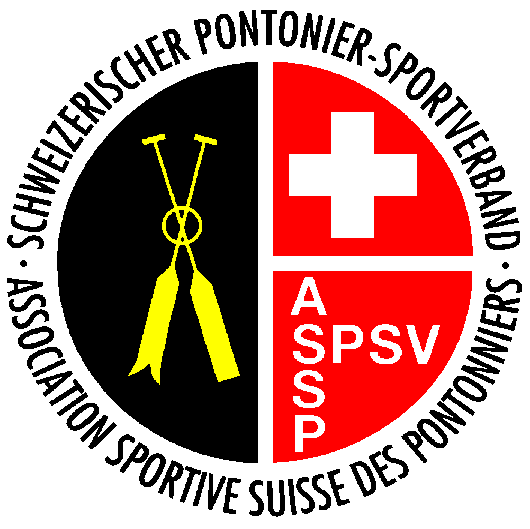 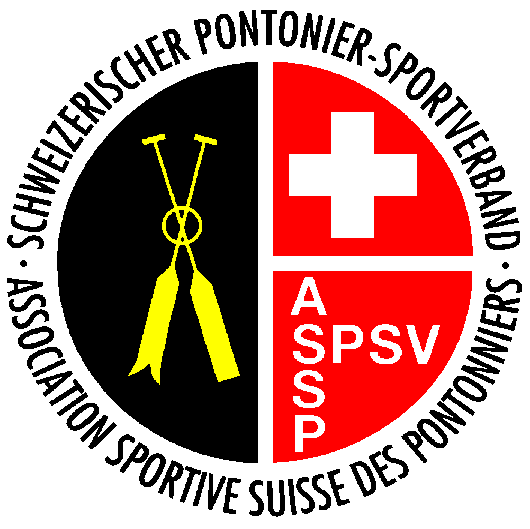 Pontonier-SportverbandVerein:      Vereinsnummer:      Datenerfassungsblatt KampfrichterNameVornameAdressePLZ / OrtTelefonMobilEmailGeburtsdatumT-Shirt Grösse(S, M; L, XL, XXL)(S, M; L, XL, XXL)(S, M; L, XL, XXL)Bevorzugte KommunikationPer Mail:	Zutreffendes bitte ankreuzenZutreffendes bitte ankreuzenZutreffendes bitte ankreuzenBevorzugte KommunikationPer Post: 	Zutreffendes bitte ankreuzenZutreffendes bitte ankreuzenZutreffendes bitte ankreuzenKampfrichter für   Fahren  Schnüren  Schnüren  BootsfährenbauFahre noch aktiv  Ja  Ja  Nein  Nein